MÉXICO COLONIAL10 días- 9 NOCHESITINERARIODIA 1: LUGAR DE ORGEN- MÉXICORecepción en el Aeropuerto Internacional de la ciudad de México “Benito Juárez”. Traslado al hotel de su elección. Alojamiento.DIA 2: MÉXICO – PASEO POR LA CIUDADDesayuno en el hotel. En la mañana iniciaremos el tour de la ciudad conociendo el Palacio Nacional, en donde (si las autoridades lo permiten) podremos apreciar los bellos murales obra del gran artista mexicano Diego Rivera; la Plaza de la Constitución o zócalo y la Catedral Metropolitana, así como las principales avenidas, como lo son el paseo de la reforma. Almuerzo (Bebidas no incluidas). Regreso al hotel. Alojamiento.DIA 3: MÉXICO – BASILICA Y PIRAMIDESDesayuno en el hotel. En la mañana visitaremos la plaza de las tres culturas y la calzada de Guadalupe hasta llegar a la Basílica de nuestra Señora de Guadalupe donde conoceremos las Basílicas, antigua y moderna, el Cerrito del Tepeyac, la Capilla del Pocito y de las Rosas. Continuación a la zona arqueológica de San Juan de Teotihuacán en donde admiraremos las Pirámides del Sol y La Luna, el templo de Quetzalcóatl, los Jaguares y de las Mariposas y la Calzada de los Muertos. También visitaremos los talleres de Obsidiana, Telares y Tequila. Almuerzo (Bebidas no incluidas). Regreso al hotel. Alojamiento.DIA 4: MEXICO – MORELIA – PATZCUARO (SALIDA SOLO DOMINGOS)Desayuno en el hotel. Salida hacia Morelia “la ciudad de la Cantera Rosa”, fundada en 1541, considerada por la UNESCO “Patrimonio de la Humanidad” en ella encontraremos una de las más bellas muestras de la arquitectura barroca hispanoamericana de los siglos XVII Y XVIII, recorreremos el Centro histórico: la Catedral, el Palacio de Gobierno, la Plaza de Armas, el Palacio Clavijero, su monumental acueducto, la Iglesia de la Lupita y la bella Plaza con sus fuentes. Tiempo libre para tomar el almuerzo (NO INCLUIDO). Posteriormente se continuará a la ciudad de Pátzcuaro. Alojamiento. DIA 5: PATZCUARO – GUADALAJARADesayuno en el hotel. Visita a Pátzcuaro, antigua capital del reino Purépecha, fundada en 1534. Conoceremos la Basílica de nuestra señora de la Salud, la casa de los Once Patios, la Biblioteca Gertrudis Bocanegra con su mural pintado por el maestro Juan O Gorman, la Plaza de Don Vasco de Quiroga y su mercado típico. Tiempo libre para tomar el almuerzo (NO INCLUIDO). Continuaremos hacia Guadalajara considerada “La Perla de Occidente”. Alojamiento.DIA 6: GUADALAJARA – TEQUILA Desayuno en hotel. Salida matutina a la famosa región de Tequila que da su nombre a la ancestral y conocida bebida mexicana.  En el poblado de Amatitlán se visitará una hacienda que alberga la destilería de esta noble bebida; se tendrá una completa visita guiada para conocer el proceso de producción, así como disfrutar de una degustación. Regreso a la ciudad de Guadalajara, visita a esta magnífica ciudad, llamada la “Perla de Occidente”, fundada en 1542, prolífica en edificaciones de la colonia, que exhibe un gran número de relevantes ejemplos arquitectónicos como su catedral del siglo XVI, su palacio de Gobierno, el Teatro Degollado, además del antiguo Hospicio Cabañas, hoy recinto Cultural en cuyo interior se podrán admirar los murales del renombrado pintor jalisciense José Clemente Orozco. Al finalizar regreso al hotel. Alojamiento.DIA 7: GUADALAJARA – TLAQUEPAQUE - GUANAJUATODesayuno en el hotel. Salida a Tlaquepaque, que es sin duda el mayor centro alfarero del país donde se podrán visitar sus múltiples galerías que alojan extraordinarias piezas de arte popular. Almuerzo (no incluye bebidas). Continuaremos el recorrido hacia la ciudad de Guanajuato (4 horas aproximadamente de viaje a una distancia de 300 kilómetros). Alojamiento. DIA 8: GUANAJUATO – VISITA A LA CIUDAD - SAN MIGUEL DE ALLENDEDesayuno en el hotel. Visita a esta hermosa ciudad, la arquitectura de su centro histórico está considerada por la UNESCO como “Patrimonio Histórico de la Humanidad”, gozando de una opulenta arquitectura civil y religiosa de los siglos XVI Y XVIII. Transitaremos por las calles subterráneas, admirando su ambientación y perspectivas, con sus plazas que alojan a las edificaciones de mayor interés: EL Teatro Juárez, la Basílica de Nuestra Señora de Guadalupe, la Universidad, el Mercado Hidalgo; así como un recorrido peatonal por sus enigmáticos callejones, como el “Callejón del Beso” o la Plaza de los Faroles. Posteriormente nos trasladaremos a la Ciudad de San Miguel de Allende, ciudad cuya traza urbana colonial fue adaptada a los aspectos topográficos en forma reticular asemejando un tablero de ajedrez, tendremos un recorrido guiado, conociendo el instituto de Artes y Cultura, así como el Palacio Municipal (antiguo Palacio Inquisitorial), admirando fachadas como la de la Casa del Mayorazgo, sin dejar de pasar por su bella iglesia de estilo gótico. Alojamiento.DIA 9: SAN MIGUEL DE ALLENDE – MEXICO Desayuno en el hotel. Traslado desde esta población a la ciudad de Querétaro “Cuna de la independencia de México” donde haremos un recorrido panorámico y peatonal por algunas de las fachadas y edificios de su bello centro histórico entre los que destacan las casas de la Corregidora, La del Conde de la Sierra Gorda y los Palacetes de la Marquesa de la Villa del Villar. Al concluir tiempo libre para tomar el almuerzo (NO INCLUIDO). Al término del mismo se emprenderá el regreso a la ciudad de México. Alojamiento. DIA 10: MÉXICO – LUGAR DE ORIGENDesayuno en el hotel. Traslado al Aeropuerto Internacional de la ciudad de México para tomar el vuelo con destino al lugar de origen. (Boleto Aéreo No Incluido).  Fin de nuestros servicios.EL PRECIO INCLUYE:   4 Noches de alojamiento en México con desayuno (1 de Regreso de San Miguel Allende)1 Noches de alojamiento en Pátzcuaro con desayuno2 Noches de alojamiento en Guadalajara con desayuno1 Noches de alojamiento en Guanajuato con desayuno1 Noches de alojamiento en San Miguel de Allende con desayunoTraslado Aeropuerto – Hotel – AeropuertoPaseo por la ciudad de México con almuerzoBasílica de Guadalupe y Pirámides de Teotihuacán con almuerzoPaseo por la ciudad de Morelia sin almuerzoPaseo por la ciudad de Pátzcuaro sin almuerzo Tour TequilaPaseo por la ciudad de Guadalajara sin almuerzoPaseo por la ciudad de Tlaquepaque con almuerzoPaseo por la ciudad de Guanajuato sin almuerzoPaseo por la ciudad de San Miguel de Allende sin almuerzoPaseo por la ciudad de Querétaro sin almuerzoGuía Certificado (Español o Inglés)EL PRECIO NO INCUYE:Boleto aéreo ni Impuestos del boleto. Gastos no especificados en el itinerarioBebidas en almuerzos programadosTasas bancariasPRECIOS NETOS EN PESOS MEXICANOS POR PERSONA – PORCIÓN TERRESTRE   Tarifas sujetas a cambio sin previo aviso y cupos sujetos a disponibilidad.ACOMODACIÓN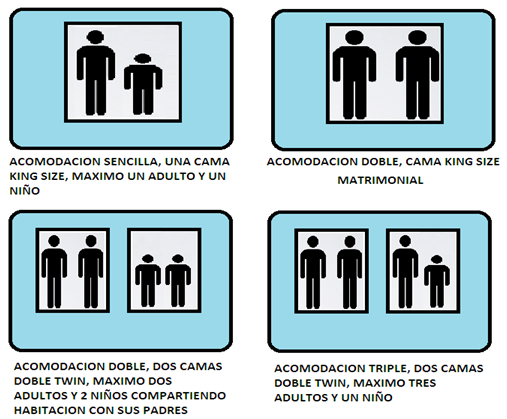 NOTAS IMPORTANTES: La responsabilidad de nuestro Producto “México” paquete turístico, se limita a los términos y condiciones del programa en relación con la prestación y calidad de los servicios la agencia no asume ninguna responsabilidad frente al usuario por el servicio de transporte aéreo.Las políticas de reembolso de los servicios no prestados en razón a situaciones de fuerza mayor o caso fortuito, acción u omisión de terceros o del pasajero, no atribuibles a las agencias de viajes, antes o durante el viaje, que puedan ser objetos de devolución, serán definidas por cada operador y las mismas serán confirmadas al usuario una vez se reserven y expidan los documentos de viaje, así como los porcentajes de penalidades o deducciones a que hubiere lugar. La agencia mayorista no es responsable solidario por las sumas solicitadas en reembolso, los reembolsos a que hubiere lugar, se realizaran dentro de los 30 días calendario siguientes a la solicitud. No obstante en caso que el trámite tome más tiempo por causas ajenas a La Agencia mayorista, esta no reconocerá ningún interés sobre las sumas a reembolsar. El porcentaje de reembolso dependerá de las condiciones del proveedor y de los gastos de administración de la agencia. Entorno Cit & Travel no asume  responsabilidad de reembolso, frente  al pasajero, por eventos tales  como accidentes, huelgas, asonadas, terremotos, fenómenos climáticos  o naturales, condiciones de seguridad, factores políticos, negación de permisos de ingreso o deportaciones, asuntos legales del viajero, asuntos de salubridad y cualquier otro caso de fuerza mayor o caso fortuito que pudiere ocurrir antes o durante el viaje, tampoco por eventualidades presentadas con servicios exclusivos de los hoteles con quien se tienen alianza, en este caso colaboramos con los trámites a que dieran lugar. En caso de fuerza mayor o caso fortuito antes o durante el viaje (accidentes, huelgas, asonadas, terremotos, factores climáticos, condiciones de seguridad, factores políticos, negación de permisos de ingreso, asuntos de salubridad, entre otros), o simplemente con el fin de garantizar el éxito del plan, el operador y/o la agencia podrán modificar, reemplazar o cancelar itinerarios, fechas, vuelos, hoteles, servicios opcionales, lo cual es desde ahora aceptado por el pasajero al momento de adquirir los servicios.Para garantía de reserva se requiere un depósito de 300 USD por pasajero.En el caso de los reembolsos, si la cancelación de servicios se hace dentro de los 20 días anteriores a la fecha del viaje, se perderá el valor del depósito de USD $300. Si la cancelación se hace 15 días anteriores a la fecha del viaje, se perderá el 50% del valor total del programa. Si la cancelación se hace 3 días antes a la fecha de la salida del viaje perderá la totalidad del costo del programa.En caso de reservar habitación triple informar al viajero que solo hay dos camas, por tanto dos pasajeros deben compartir una cama.En caso de que este programa este cotizado en hoteles categoría 4 estrellas  si requiere hoteles de mejor categoría contamos con hoteles 5 estrellas - Gran Turismo - categoría especial -y hoteles boutique con gusto re-cotizaremos. Los hoteles permiten máximo dos niños menores de 12 años acomodados en la habitación con dos adultos en caso de requerir cuna o cama adicional tendrá costo extra.Nuestros programas están cotizados en transportación compartida si requiere transportación privada con gusto re-cotizaremos. El pago total deberá hacerse antes a la salida de los pasajeros y de acuerdo a las fechas límites asignadas por los hoteles (15 días y para el caso de grupos 30 días).En caso que esta Cotización sea modificada automáticamente queda anulada y será reemplazada por la modificada.Los hoteles permiten máximo dos niños menores de 12 años acomodados en la misma habitación con dos adultos en caso de requerir cuna o cama adicional tendrá costo extra. El pasajero será el exclusivo responsable de la custodia de su equipaje y documentos de viaje. Nosotros lo orientaremos en los eventos de extravío de su equipaje o documentos de viaje, sin embargo en ninguna circunstancia, Entorno Cit & Travel responderá por el extravío, daño, deterioro, o pérdida de dichos elementos.  Así mismo informaremos al pasajero las restricciones que establezcan las aerolíneas en cuanto a prohibiciones, peso máximo y número de piezas por pasajero, personas permitidas en los atractivos o sitios turísticos, limitaciones o impedimentos de acceso por cupo máximo. No obstante será de la exclusiva responsabilidad del pasajero el cumplimiento de dichas políticas, las cuales podrán variar por disposición de las empresas de transporte o del prestador de los servicios, información que es conocida al público por las diferentes aerolíneas y que es responsabilidad de los pasajeros leerlas.Todos los precios, tarifas, impuestos, tasas, o contribuciones, presentados en este boletín o cotización están sujetos a cambio, disponibilidad y vigencia sin previo aviso, los cuales deben ser asumidos por el pasajero en el momento de la expedición de los documentos de viaje. Aplican restricciones y condiciones para cada tarifa publicada según su vigencia. Las tarifas hoteleras dependen de la acomodación seleccionada. Las políticas de cancelación, penalidades, restricciones y condiciones particulares del paquete serán informadas al pasajero al momento de la expedición de los documentos de viaje, con la salvedad que es responsabilidad de los pasajeros tener al día la documentación exigida para la salida del país, información que la aeronáutica civil y demás entidades estatales competentes manejan en las diferentes páginas web. El cliente declara que conoce y acepta en su integridad estas condiciones, las cuales constituyen el acuerdo único, total y excluyente de cualquier pacto o disposición legal en contrario, acerca de los términos condiciones y restricciones de los servicios contratados.Entorno Cit & Travel, tiene alianzas estratégicas con compañías de Asistencias Médicas, con la única intención de ofrecer un mejor servicio a los pasajeros, pero en ningún caso asume responsabilidad alguna por situaciones que se presenten y sean de manejo inherentes a las compañías de asistencias.ACÁPITE:La pasarela de pagos Online es de uso exclusivo para clientes directos, en el evento, en que Agencias o Free Lance realizaren transacciones a través de pagos online, éstos asumirán el costo correspondiente estipulado en las políticas de compras más el 5%, www.pagosonline.com y en caso de que proceda reembolso, Entorno Cit & Travel aplicará el 15% sobre la totalidad del programa causados por gastos administrativos.PRECIOS SUJETOS A CAMBIO SIN PREVIO AVISO Y SUJETOS A DISPONIBILIDADHOTELES SELECCIONADOSSENCILLADOBLETRIPLEMEXICO – REGENTE 4*/PREMIER 4*PATZCUARO – POSADA DON VASCO 4*GUADALAJARA – ARANZAZU 4*GUANAJUATO – HOLIDAY INN EXPRESS 4*SAN MIGUEL DE ALLENDE – MISON SMA 4*28,92222,78021,474MEXICO – ROYAL REFORMA 4*/CITY EXPRESS A 4*PATZCUARO – POSADA DON VASCO 4*GUADALAJARA – ARANZAZU 4*GUANAJUATO – HOLIDAY INN EXPRESS 4*SAN MIGUEL DE ALLENDE – MISION SMA 4*30,47123,36122,055MEXICO – COURTYARD 5*/ SEVILLA PALACE 5*PATZCUARO – POSADA DON VASCO 4*GUADALAJARA – DE MENDOZA 5*GUANAJUATO – HOLIDAY INN EXPRESS 4*SAN MIGUEL DE ALLENDE – REAL DE MINAS 4*32,50224,20723,385